                                                                                                                                                                                                        О Т К Р Ы Т О Е    А К Ц И О Н Е Р Н О Е     О Б Щ Е С Т В О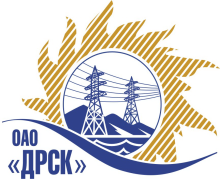 		Протокол выбора победителягород  Благовещенск, ул. Шевченко, 28ПРЕДМЕТ ЗАКУПКИ:Закрытый запрос цен на право заключения Договора на выполнение работ: «Выполнение мероприятий по технологическому присоединению заявителей с максимальной мощностью до 15 кВт для нужд филиала ОАО «ДРСК» «Приморские ЭС» (Закупка № 953.3): Лот № 17 – «Выполнение мероприятий по технологическому присоединению заявителей с максимальной мощностью до 15 кВт на территории СП "Приморские Западные ЭС" и СП "Приморские Северные ЭС" Спасский район - с. Чкаловское, с. Новосельское»;        Лот № 19 – «Выполнение мероприятий по технологическому присоединению заявителей с максимальной мощностью до 15 кВт на территории СП "Приморские Западные ЭС" и СП "Приморские Северные ЭС" Кавалеровский район - п. Горнореченский, Чугуевский район - с. Чугуевка, с. Верхняя Бреевка».Закупка проводится согласно ГКПЗ 2012г. раздела  2.2.1 «Услуги ТПиР» на основании указания ОАО «ДРСК» от  14.08.2013 г. № 77.Плановая стоимость закупки:  лот № 17 -  1 156 000,00 руб:лот № 19 -  1 556 300,00  руб.ПРИСУТСТВОВАЛИ:	На заседании присутствовало 8 членов Закупочной комиссии 2 уровня. ВОПРОСЫ, ВЫНОСИМЫЕ НА РАССМОТРЕНИЕ ЗАКУПОЧНОЙ КОМИССИИ: 1. О признании предложений соответствующими условиям закупки2. О ранжировке предложений Участников закупки. 3. Выбор победителяВОПРОС 1 «О признании предложений соответствующими условиям закупки»ОТМЕТИЛИ:Предложения Филиал ОАО «Востоксельэлектросетьстрой» Дальнереченская мехколонна № 92 692135 г. Дальнереченск, ул. Кирпичная, 10Г (лоты №№ 17, 19), ООО «Эрланг» 690091 г. Владивосток, ул. Пологая, д. 68, оф. 405 (лоты №№ 17,  19) признаются удовлетворяющим по существу условиям закупки. Предлагается принять данные предложения к дальнейшему рассмотрению.ВОПРОС 2  «О ранжировке предложений Участников закупки»ОТМЕТИЛИ:В соответствии с требованиями и условиями, предусмотренными извещением о закупке и Закупочной документацией, предлагается ранжировать предложения следующим образом: Лот № 17 – «Выполнение мероприятий по технологическому присоединению заявителей с максимальной мощностью до 15 кВт на территории СП "Приморские Западные ЭС" и СП "Приморские Северные ЭС" Спасский район - с. Чкаловское, с. Новосельское»Лот № 19 – «Выполнение мероприятий по технологическому присоединению заявителей с максимальной мощностью до 15 кВт на территории СП "Приморские Западные ЭС" и СП "Приморские Северные ЭС" Кавалеровский район - п. Горнореченский, Чугуевский район - с. Чугуевка, с. Верхняя Бреевка»ВОПРОС 3  «Выбор победителя»ОТМЕТИЛИНа основании вышеприведенной ранжировки предложений предлагается признать Победителем Участников, занявших первые места, а именно: 	Лот № 17 – «Выполнение мероприятий по технологическому присоединению заявителей с максимальной мощностью до 15 кВт на территории СП "Приморские Западные ЭС" и СП "Приморские Северные ЭС" Спасский район - с. Чкаловское, с. Новосельское» -  Филиал ОАО «Востоксельэлектросетьстрой» Дальнереченская мехколонна № 92 692135 г. Дальнереченск, ул. Кирпичная, 10Г  –  предложение на общую сумму - 740 483,00 без учета НДС. (873 769,94 с учетом НДС). Срок начала работ: с 01 сентября 2013г. Срок завершения работ: 31 октября 2013г. Условия оплаты: Без аванса. Текущие платежи выплачиваются Заказчиком ежемесячно в течение 30 календарных дней с момента подписания актов выполненных работ обеими сторонами. Гарантия на выполненные работы, материалы и оборудование– 36 месяцев.          Лот № 19 – «Выполнение мероприятий по технологическому присоединению заявителей с максимальной мощностью до 15 кВт на территории СП "Приморские Западные ЭС" и СП "Приморские Северные ЭС" Кавалеровский район - п. Горнореченский, Чугуевский район - с. Чугуевка, с. Верхняя Бреевка»  - Филиал ОАО «Востоксельэлектросетьстрой» Дальнереченская мехколонна № 92 692135 г. Дальнереченск, ул. Кирпичная, 10Г -  предложение на общую сумму - 1 391 191,00 без учета НДС. (1 641 605,38 с учетом НДС). Срок начала работ: с 01 октября 2013г. Срок завершения работ: 30 ноября 2013г. Условия оплаты: Без аванса. Текущие платежи выплачиваются Заказчиком ежемесячно в течение 30 календарных дней с момента подписания актов выполненных работ обеими сторонами. Гарантия на выполненные работы, материалы и оборудование– 36 месяцев.РЕШИЛИ:Предложения Филиал ОАО «Востоксельэлектросетьстрой» Дальнереченская мехколонна № 92 692135 г. Дальнереченск, ул. Кирпичная, 10Г (лоты №№ 17, 19), ООО «Эрланг» 690091 г. Владивосток, ул. Пологая, д. 68, оф. 405 (лоты №№ 17,  19))  принять к дальнейшему рассмотрению.Утвердить ранжировку предложений.лот № 17: 1 место:  Филиал ОАО «Востоксельэлектросетьстрой» Дальнереченская мехколонна № 92 г. Дальнереченск;2 место: ООО «Эрланг»   г. Владивосток.Лот № 19:1 место:  Филиал ОАО «Востоксельэлектросетьстрой» Дальнереченская мехколонна № 92 г. Дальнереченск;2 место: ООО «Эрланг»   г. Владивосток.Признать Победителем закрытого запроса цен:Закупка № 953.3 Лот № 17 – «Выполнение мероприятий по технологическому присоединению заявителей с максимальной мощностью до 15 кВт на территории СП "Приморские Западные ЭС" и СП "Приморские Северные ЭС" Спасский район - с. Чкаловское, с. Новосельское» -  Филиал ОАО «Востоксельэлектросетьстрой» Дальнереченская мехколонна № 92 692135 г. Дальнереченск, ул. Кирпичная, 10Г  –  предложение на общую сумму - 740 483,00 без учета НДС. (873 769,94 с учетом НДС). Срок начала работ: с 01 сентября 2013г. Срок завершения работ: 31 октября 2013г. Условия оплаты: Без аванса. Текущие платежи выплачиваются Заказчиком ежемесячно в течение 30 календарных дней с момента подписания актов выполненных работ обеими сторонами. Гарантия на выполненные работы, материалы и оборудование– 36 месяцев.Закупка № 953.3 Лот № 19 – «Выполнение мероприятий по технологическому присоединению заявителей с максимальной мощностью до 15 кВт на территории СП "Приморские Западные ЭС" и СП "Приморские Северные ЭС" Кавалеровский район - п. Горнореченский, Чугуевский район - с. Чугуевка, с. Верхняя Бреевка»  - Филиал ОАО «Востоксельэлектросетьстрой» Дальнереченская мехколонна № 92 692135 г. Дальнереченск, ул. Кирпичная, 10Г -  предложение на общую сумму - 1 391 191,00 без учета НДС. (1 641 605,38 с учетом НДС). Срок начала работ: с 01 октября 2013г. Срок завершения работ: 30 ноября 2013г. Условия оплаты: Без аванса. Текущие платежи выплачиваются Заказчиком ежемесячно в течение 30 календарных дней с момента подписания актов выполненных работ обеими сторонами. Гарантия на выполненные работы, материалы и оборудование– 36 месяцев.ДАЛЬНЕВОСТОЧНАЯ РАСПРЕДЕЛИТЕЛЬНАЯ СЕТЕВАЯ КОМПАНИЯУл.Шевченко, 28,   г.Благовещенск,  675000,     РоссияТел: (4162) 397-359; Тел/факс (4162) 397-200, 397-436Телетайп    154147 «МАРС»;         E-mail: doc@drsk.ruОКПО 78900638,    ОГРН  1052800111308,   ИНН/КПП  2801108200/280150001№        493/УТПиР-ВП             «      » сентября 2013 годаМесто в ранжировкеНаименование и адрес участникаЦена и иные существенные условия1 местоФилиал ОАО «Востоксельэлектросетьстрой» Дальнереченская мехколонна № 92 692135 г. Дальнереченск, ул. Кирпичная, 10Г740 483,00 без учета НДС(873 769,94 с учетом НДС)Срок начала работ: с 01 сентября 2013г.Срок завершения работ: 31 октября 2013г.Условия оплаты: Без аванса. Текущие платежи выплачиваются Заказчиком ежемесячно в течение 30 календарных дней с момента подписания актов выполненных работ обеими сторонами. Гарантия на выполненные работы, материалы и оборудование– 36 месяцев.2 местоООО «Эрланг» 690091 г. Владивосток, ул. Пологая, д. 68, оф. 405942 896,00 без учета НДС(1 112 617,28 с учетом НДС)Срок начала работ: с момента подписания договора. Срок окончания работ: в течение 3 месяцев с момента заключения договора.Условия оплаты: Без аванса. Текущие платежи выплачиваются Заказчиком ежемесячно в течение 30 календарных дней с момента подписания актов выполненных работ обеими сторонами.Гарантия на выполненные работы: 36 месяцев.Место в ранжировкеНаименование и адрес участникаЦена и иные существенные условия1 местоФилиал ОАО «Востоксельэлектросетьстрой» Дальнереченская мехколонна № 92 692135 г. Дальнереченск, ул. Кирпичная, 10Г1 391 191,00 без учета НДС(1 641 605,38 с учетом НДС)Срок начала работ: с 01 октября 2013г.Срок завершения работ: 30 ноября 2013г.Условия оплаты: Без аванса. Текущие платежи выплачиваются Заказчиком ежемесячно в течение 30 календарных дней с момента подписания актов выполненных работ обеими сторонами. Гарантия на выполненные работы, материалы и оборудование– 36 месяцев.2 местоООО «Эрланг» 690091 г. Владивосток, ул. Пологая, д. 68, оф. 4051 550 276,00 без учета НДС(1 829 325,68 с учетом НДС)Срок начала работ: с момента подписания договора. Срок окончания работ: в течение 3 месяцев с момента заключения договора.Условия оплаты: Без аванса. Текущие платежи выплачиваются Заказчиком ежемесячно в течение 30 календарных дней с момента подписания актов выполненных работ обеими сторонами.Гарантия на выполненные работы: 36 месяцев.Ответственный секретарь Закупочной комиссии: Моторина О.А. «___»______2013 г._____________________________Технический секретарь Закупочной комиссии: Курганов К.В.  «___»______2013 г._______________________________